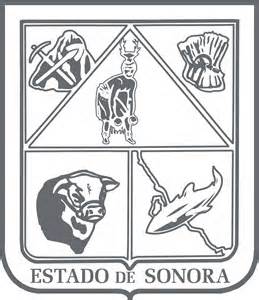                  GOBIERNO DEL ESTADO DE SONORA          	      17-SRH-P14-F01/REV.01            DESCRIPCIÓN DE PUESTO											ID: 1105-005OBJETIVOCoordinar las actividades relacionadas con las gestiones trámite de pago y programación del presupuesto.	RESPONSABILIDADES	RELACIONESMEDIDORES DE EFICIENCIADATOS GENERALES DEL PERFILGrado de estudios	Grado de estudios requerido y deseable.	Requerido:  	Deseable:   ¿El puesto requiere alguna especialización académica?	Carrera:	    Lic. Contabilidad, Administración, Ingeniería Industrial	Área:	    Contabilidad, Finanzas, Administración¿El puesto requiere experiencia laboral?La experiencia laboral requerida.• 6 meses en Control de Gasto¿La ejecución del puesto requiere del conocimiento del inglés o algún otro idioma?Grado de dominio del idioma inglés¿La ejecución del puesto requiere del conocimiento de manejo de computadora?Nivel de conocimientos de computación.¿Qué nivel de habilidad de trato con personas requiere el puesto?Habilidad de trato con personas.¿Cuál es el nivel de la responsabilidad gerencial necesaria?Nivel de responsabilidad gerencial¿Cuál es el resultado esencial del puesto?El resultado esencial del puesto y el resultado secundario más importante.En primer lugar: 
En segundo lugar:  En relación al servicio a la comunidad y a los objetivos sociales y políticos del Gobierno del Estado, su puesto:Orientación del puesto.Manejo de personal requeridoNúmero de personas a cargo del titular del puestoRecursos financieros a su cargo(M = 000; MM = 000,000 de pesos anuales)¿Si maneja recursos financieros, su responsabilidad sobre ellos es?Tipo de responsabilidad sobre los recursos financieros que maneja.Tipo de Análisis PredominanteMarco de actuación y supervisión recibida	DATOS DE APROBACIÓNInformación provista por:                                              	  Información aprobada por:	DATOS GENERALES	DATOS GENERALES	DATOS GENERALES	DATOS GENERALESTítulo actual del puesto funcional:Coordinador del Gasto CorrienteDependencia/Entidad:Secretaría de Economía     Área de adscripción:Dirección General de Administración, Dirección de Gasto CorrienteReporta a:Director de Gasto CorrientePuestos que le reportan:Ninguno1.-Comprometer las órdenes de pago en el Sistema SAP2.-Realizar las comprobaciones de anticipos3.-Llevar un control del presupuesto4.-Realizar las adecuaciones presupuestales que se vayan requiriendo5.-Actualizar información del Gasto Corriente en el sistema SIR6.-Actualizar mensualmente información del Gasto Corriente en el Sistema de Portales de Obligaciones de Transparencia (SIPOT)7.- 8.-  9.- 10.-11.-12.-Actualizar información del Gasto Corriente en página de transparencia de la Secretaría de EconomíaRealizar las mallas presupuestales correspondientes a los contratos anualesLlevar registro de las órdenes de pago de proveedores del Gasto CorrienteConciliación de órdenes de pago trimestralesLlevar el archivo de  los oficios y comprobaciones enviadas.Seguimiento de pago de los trámites enviados a la Secretaria de HaciendaInternas:a) –  b) –Director General de AdministraciónDirector de Gasto Corriente: Autorización de pago y facturasc) –  Unidades Administrativas: Control de pagos hechos por las unidades administrativasExternas:d) –e) –Subsecretaria de Egresos: Para llevar acaboadecuaciones presupuestales del Gasto Corrientef) –Comunicación Social: Autorización de facturasg) –Caja de Secretaria de Hacienda: Seguimiento de órdenes de pago1.–Correcta aplicación del presupuesto mensual de las unidades administrativas2.-No dejar pasivos de meses anteriores3.-4.-Tener el respaldo correspondiente a las órdenes de pagoContar con el presupuesto necesario para los compromisosSexo:Estado Civil:Edad:Entre 25 a 60 años. Nombre :  Nombre :    Cargo :Coordinador de Gasto Corriente    Cargo :Director de Gasto Corriente